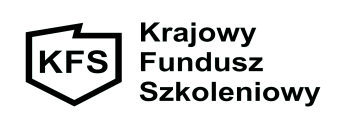      Załącznik nr 6 do wnioskuSzczegółowe informacje nt. uczestników kształcenia ustawicznego                 ………………………………….../data, podpis i pieczęć wnioskodawcy lub osoby  uprawnionej do reprezentowania wnioskodawcy/Uwaga !Osoba która ma być skierowana na więcej niż jedno szkolenia musi być wykazana tylko raz w powyższej tabelcePrzykładLp.Imię i nazwisko uczestnika Forma                          i nazwa kształceniaWiek Wiek Wiek Wiek Poziom wykształceniaPoziom wykształceniaPoziom wykształceniaPoziom wykształceniaPoziom wykształceniaOkres zatrudnienia(od ..do..)oraz zajmowane stanowiskoRodzaj umowyPriorytet MRiPS (należy wskazać zgodnie z zapisem części II tj. 1,2,3,4,5,6,7,8) Planowany okres dalszego zatrudnienia / prowadzenia działalności gospodarczej po ukończeniu szkoleniaPlanowany okres dalszego zatrudnienia / prowadzenia działalności gospodarczej po ukończeniu szkoleniaPlanowany okres dalszego zatrudnienia / prowadzenia działalności gospodarczej po ukończeniu szkoleniaLp.Imię i nazwisko uczestnika Forma                          i nazwa kształcenia15 – 24 lata25 – 34lata35 – 44lata45 lati więcejGimnazjalne               i poniżejZasadnicze zawodoweŚrednieOgólnokształcącePolicealneśrednie zawodoweWyższeOkres zatrudnienia(od ..do..)oraz zajmowane stanowiskoRodzaj umowyPriorytet MRiPS (należy wskazać zgodnie z zapisem części II tj. 1,2,3,4,5,6,7,8) do 6 m-cy6-12 m-cypow. 12  m-cy Lp.Imię i nazwisko uczestnika Forma                          i nazwa kształceniaWiek Wiek Wiek Wiek Poziom wykształceniaPoziom wykształceniaPoziom wykształceniaPoziom wykształceniaPoziom wykształceniaOkres zatrudnienia(od ..do..)oraz zajmowane stanowiskoRodzaj umowyPriorytet MRiPS (należy wskazać zgodnie z zapisem części II tj. 1,2,3,4,5,6,7,8) Planowany okres dalszego zatrudnienia / prowadzenia działalności gospodarczej po ukończeniu szkoleniaPlanowany okres dalszego zatrudnienia / prowadzenia działalności gospodarczej po ukończeniu szkoleniaPlanowany okres dalszego zatrudnienia / prowadzenia działalności gospodarczej po ukończeniu szkoleniaLp.Imię i nazwisko uczestnika Forma                          i nazwa kształcenia15 – 24 lata25 – 34lata35 – 44lata45 lati więcejGimnazjalne               i poniżejZasadnicze zawodoweŚrednieOgólnokształcącePolicealneśrednie zawodoweWyższeOkres zatrudnienia(od ..do..)oraz zajmowane stanowiskoRodzaj umowyPriorytet MRiPS (należy wskazać zgodnie z zapisem części II tj. 1,2,3,4,5,6,7,8) do 6 m-cy6-12 m-cypow. 12  m-cy 111Jacek Kowalski1.Kurs ….2.Kurs ….xx01.01.202231.01.2024Pracownik biurowyUmowa o pracę1x